Городской туристский слет работников образования27 сентября в поселке Шурак состоялся городской туристский слет работников образования. Команды из городских образовательных учреждений (школ, детсадов и пр.) выехали на природу, чтобы посоревноваться в основных туристских умениях. Наша школа приняла активное участие: участвовала во всех конкурсах. Дистанцию «Туристская техника»  команда прошла за 40 мин. Этапы:ОриентированиеУкладка рюкзакаРазжигание костраСпускПодъемОказание первой медицинской помощиПереправа по бревну маятником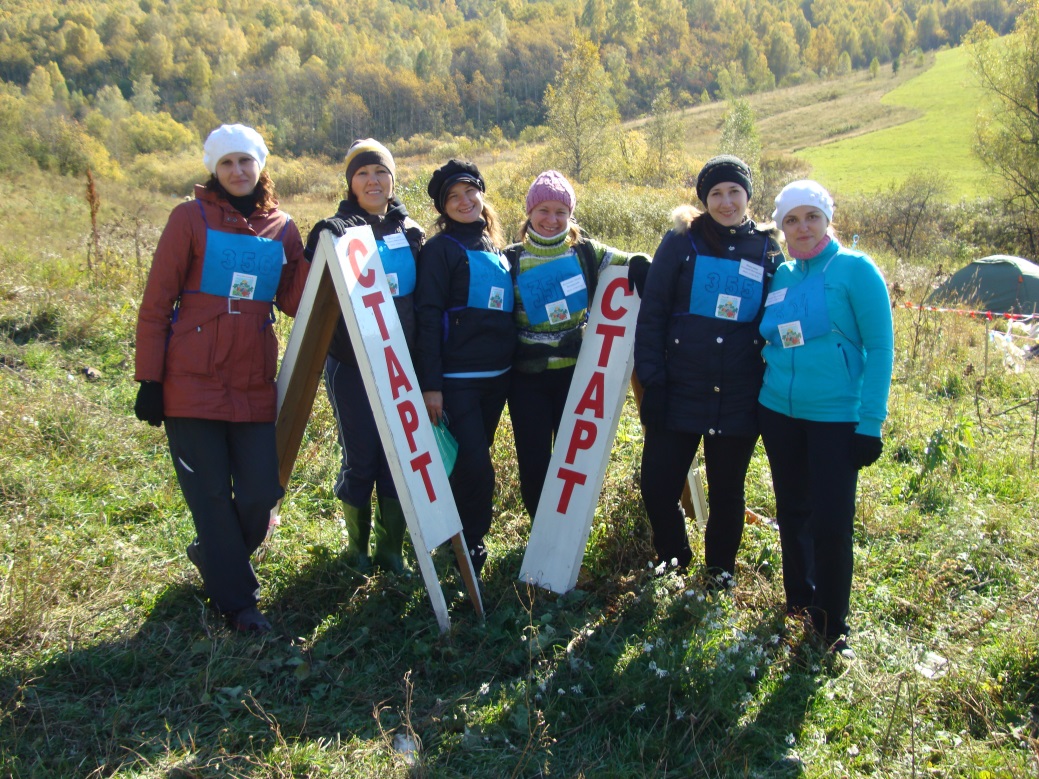 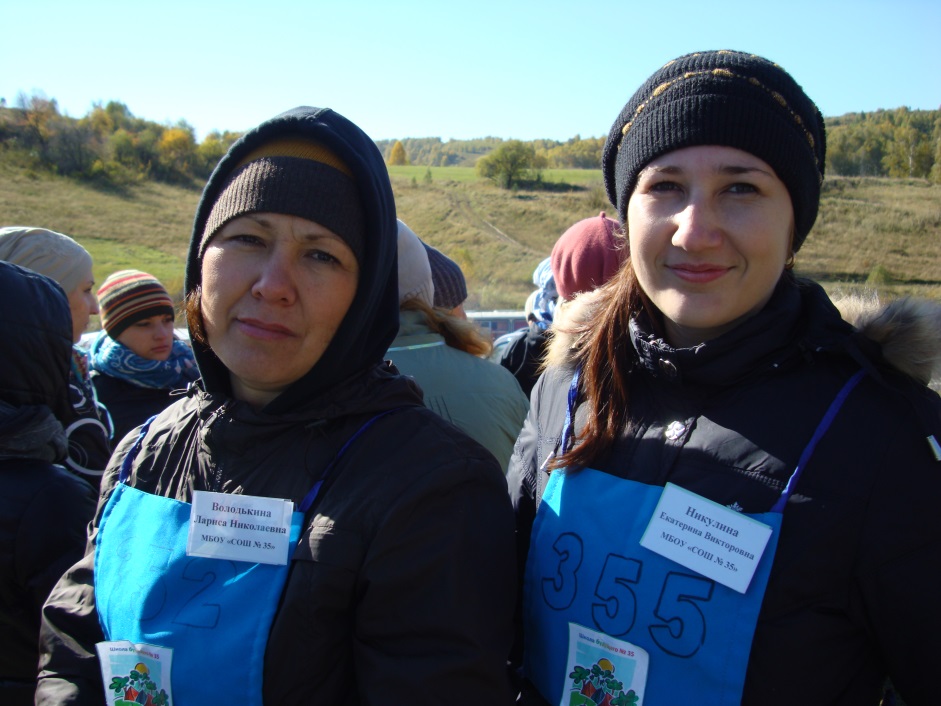 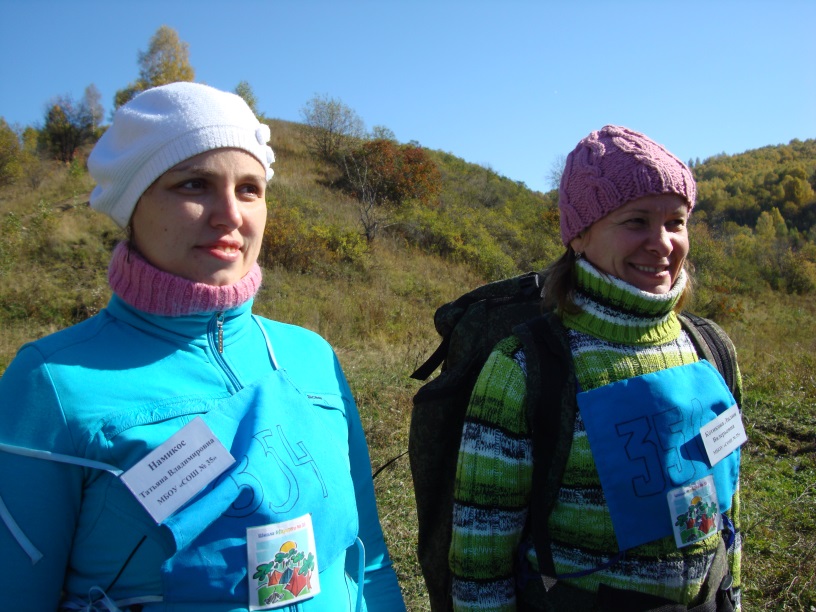 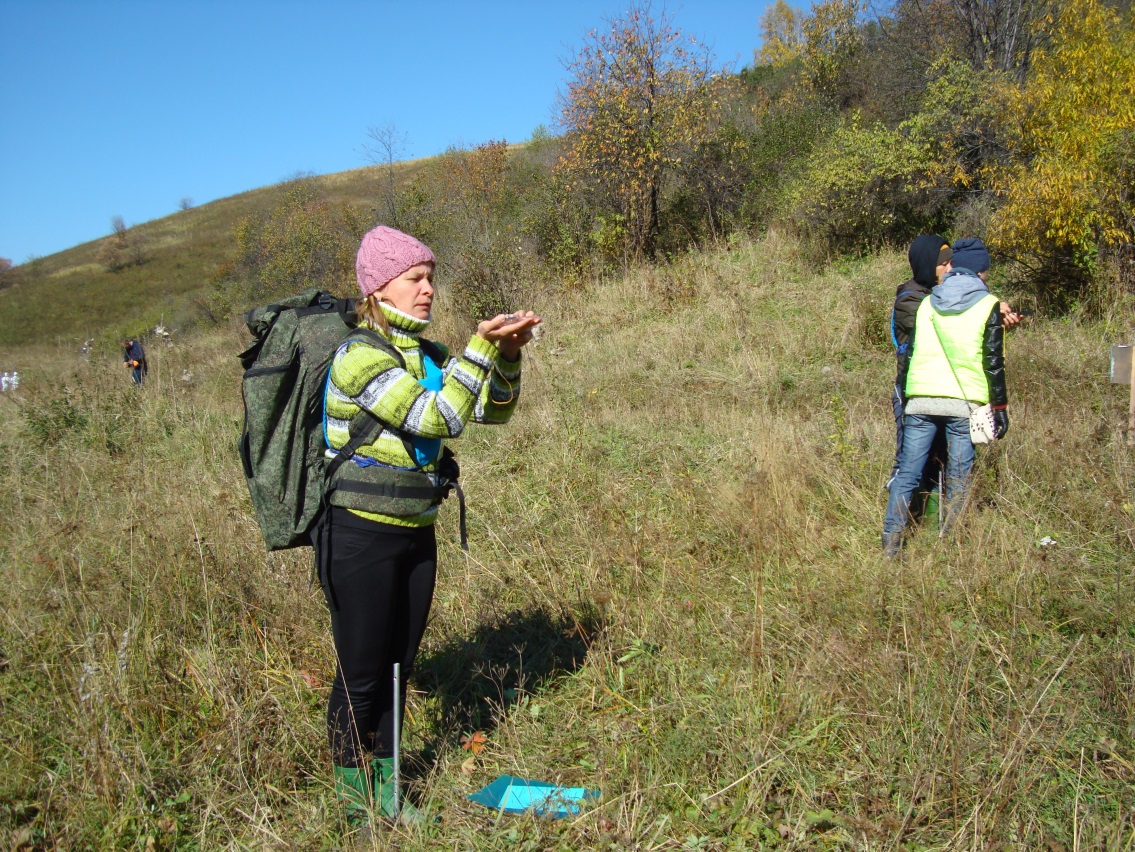 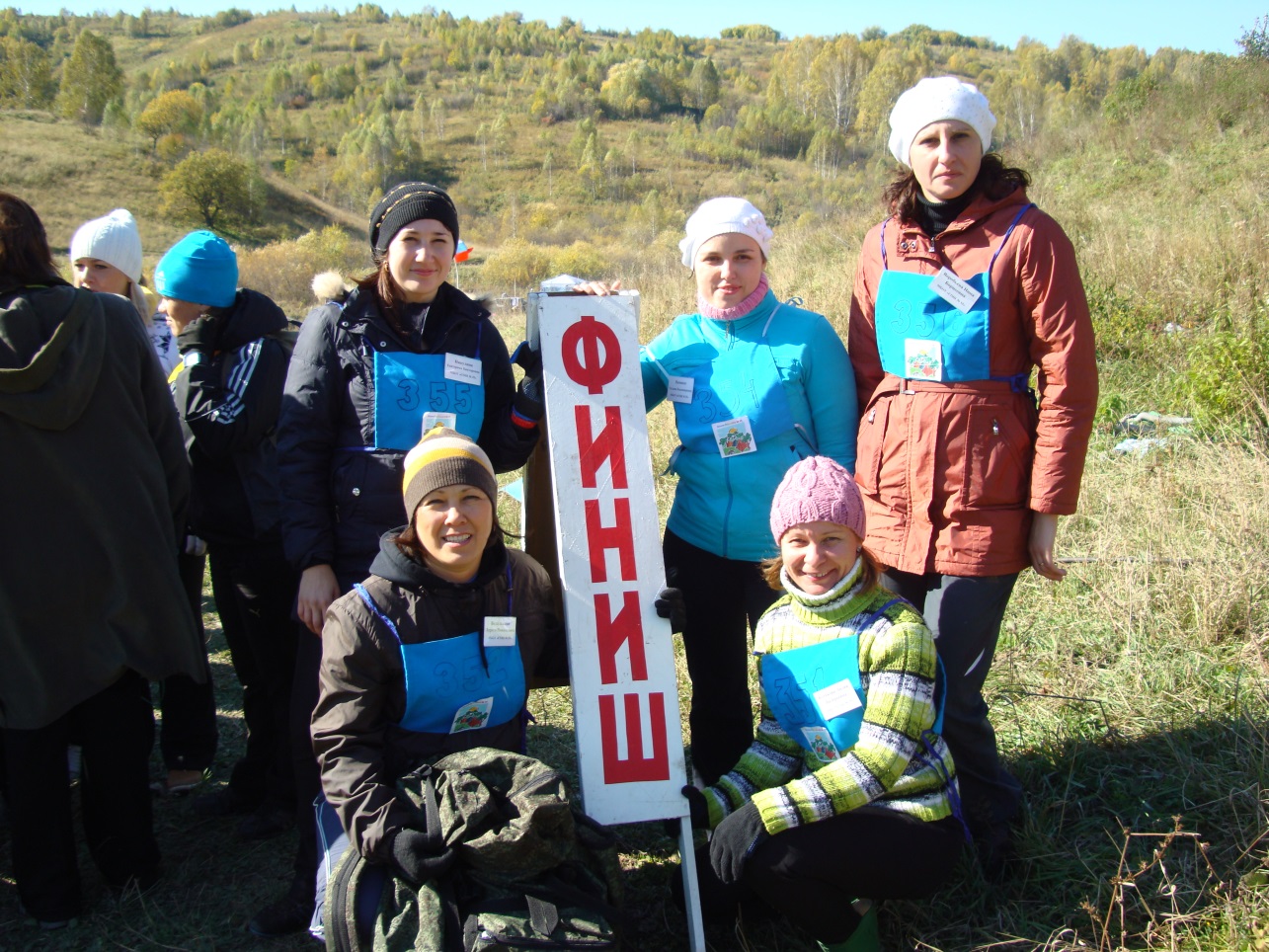 Учитель физкультуры Котикова Лилия Валерьевна также приняла участие в личном первенстве. Она с успехом прошла следующие этапы:Вязание узловТопографияЗабрасывание спасательного тросаЗапрыгивание в спальный мешок на время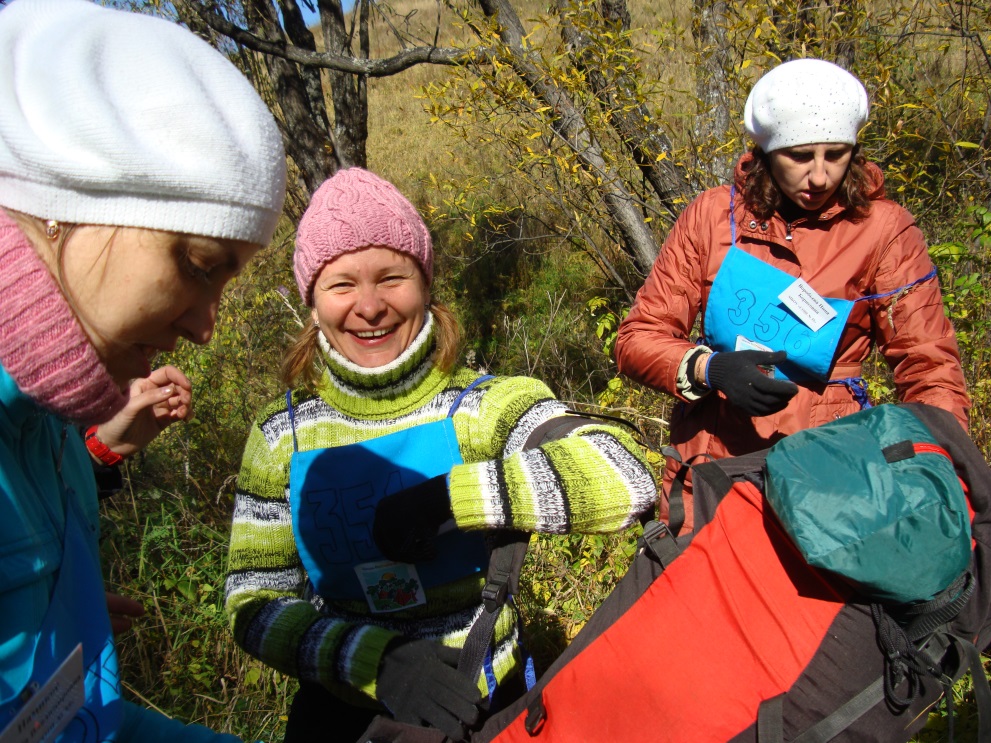 В лагере же команда установила палатку, развела костер, обустроила территорию. Провела перед судьями презентацию лагеря как «Школы будущего» - площадки для проведения внеурочных занятий практически по всем школьным предметам. Наши повара – Ольга Ивановна и Оксана Викторовна – сготовили вкуснейшую солянку и тушенную горбушу и всех накормили. Судьям «Полевой кухни» команда представила блюда в стихотворной форме. 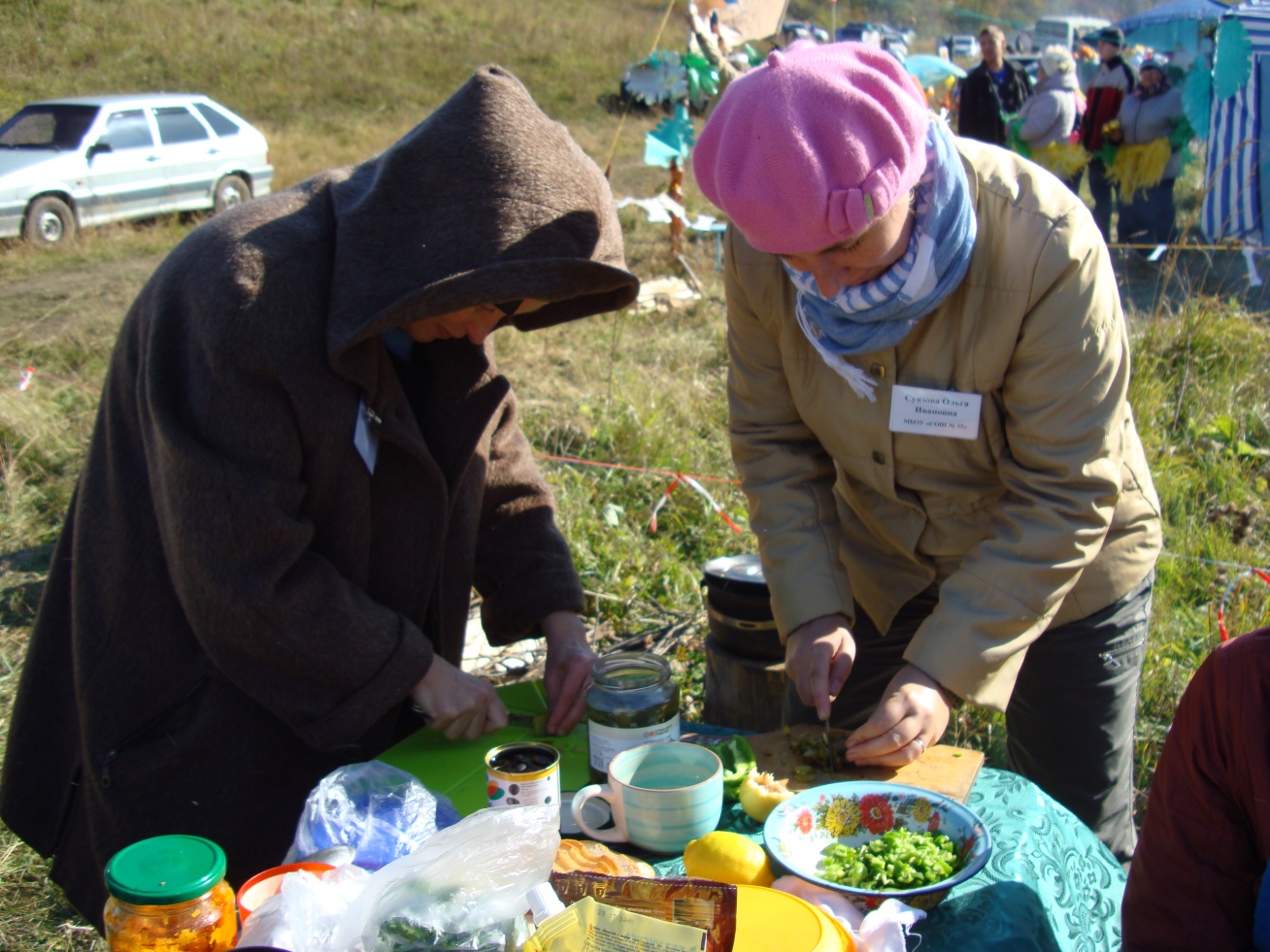 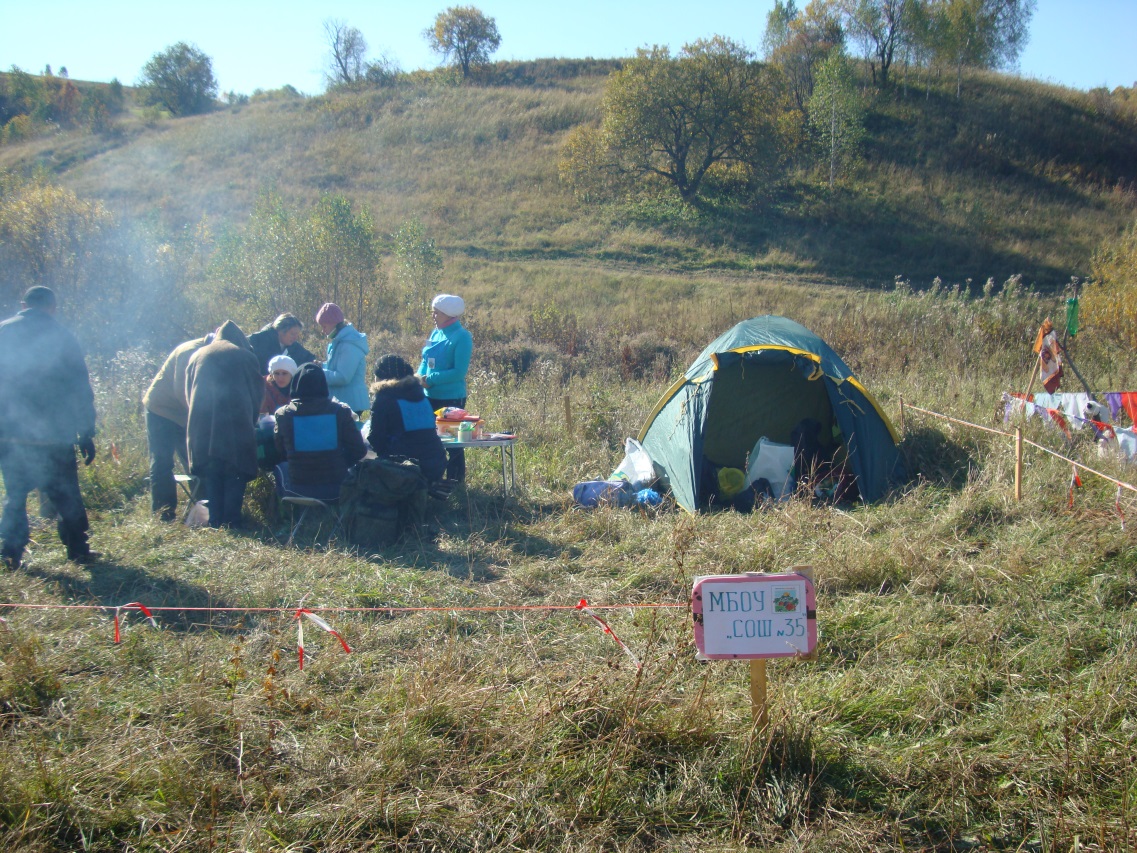 Все прекрасно отдохнули (и погода не подвела), потренировались, посоревновались.И даже завоевали призовые места:В конкурсе «Полевая кухня» команда нашей школызаняла III место и получила в подарок набор посуды.В личном первенстве Котикова Л.В. заняла I место иполучила в подарок походную печку.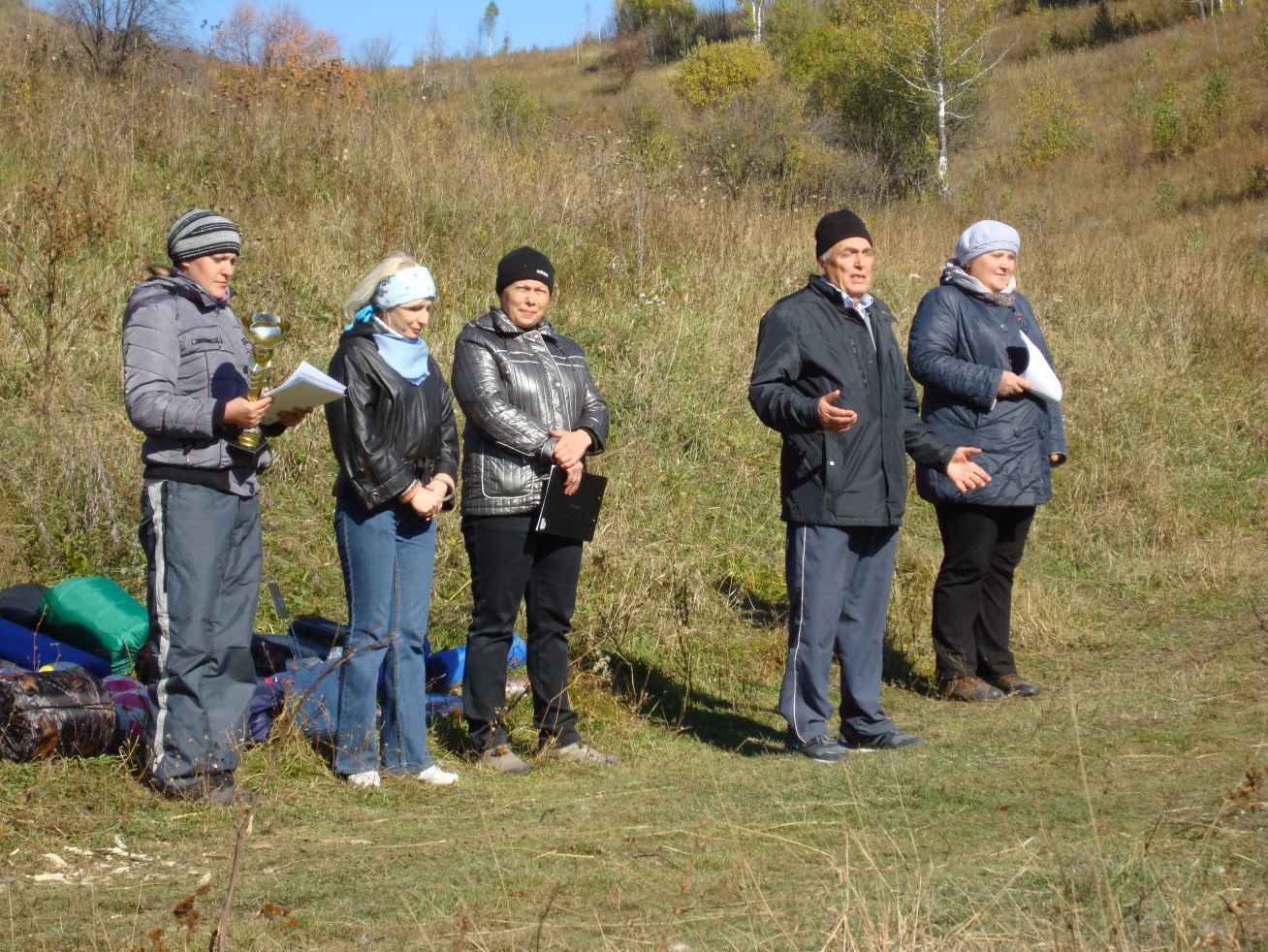 Поздравляем наших туристов с наградами!Состав команды:Тациенко В.И. – судьяВоробьева Н.Б.Котикова Л.В.Володькина Л.Н.Намикос Т.В.Никулина Е.В.Щебрюк Д.М.Хорошилов В.В.Шинкаренко М.В.Миронова О.В.Суязова О.И.